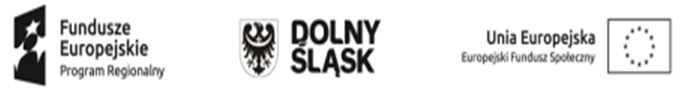 PROJEKT PN „Szkoła na podium-tutaj lubię się uczyć!”, o numerze: RPDS.10.02.01-02-0111/18 PROJEKT PN „Szkoła na podium-tutaj lubię się uczyć!”, o numerze: RPDS.10.02.01-02-0111/18 PROJEKT PN „Szkoła na podium-tutaj lubię się uczyć!”, o numerze: RPDS.10.02.01-02-0111/18 PROJEKT PN „Szkoła na podium-tutaj lubię się uczyć!”, o numerze: RPDS.10.02.01-02-0111/18 PROJEKT PN „Szkoła na podium-tutaj lubię się uczyć!”, o numerze: RPDS.10.02.01-02-0111/18 PROJEKT PN „Szkoła na podium-tutaj lubię się uczyć!”, o numerze: RPDS.10.02.01-02-0111/18 PROJEKT PN „Szkoła na podium-tutaj lubię się uczyć!”, o numerze: RPDS.10.02.01-02-0111/18 HARMONOGRAM GODZIN PRACY NA ROK SZKOLNY 2020/2021HARMONOGRAM GODZIN PRACY NA ROK SZKOLNY 2020/2021HARMONOGRAM GODZIN PRACY NA ROK SZKOLNY 2020/2021HARMONOGRAM GODZIN PRACY NA ROK SZKOLNY 2020/2021HARMONOGRAM GODZIN PRACY NA ROK SZKOLNY 2020/2021HARMONOGRAM GODZIN PRACY NA ROK SZKOLNY 2020/2021HARMONOGRAM GODZIN PRACY NA ROK SZKOLNY 2020/2021HARMONOGRAM GODZIN PRACY NA ROK SZKOLNY 2020/2021HARMONOGRAM GODZIN PRACY NA ROK SZKOLNY 2020/2021imięimięnazwiskonazwiskorokrokrokZenobiaZenobiaRybkaRybka202020202020platformaplatformaMicrosoft TeamsMicrosoft Teamshttps://teams.microsoft.com/l/team/19%3ab735f92896074dc1876cf69a767f7e6b%40thread.tacv2/conversations?groupId=35dfd076-c42e-46ff-a9f4-d2b513b0385d&tenantId=789dd076-6d7c-4fdb-ba4a-8458e8ba0f57https://teams.microsoft.com/l/team/19%3ab735f92896074dc1876cf69a767f7e6b%40thread.tacv2/conversations?groupId=35dfd076-c42e-46ff-a9f4-d2b513b0385d&tenantId=789dd076-6d7c-4fdb-ba4a-8458e8ba0f57https://teams.microsoft.com/l/team/19%3ab735f92896074dc1876cf69a767f7e6b%40thread.tacv2/conversations?groupId=35dfd076-c42e-46ff-a9f4-d2b513b0385d&tenantId=789dd076-6d7c-4fdb-ba4a-8458e8ba0f57https://teams.microsoft.com/l/team/19%3ab735f92896074dc1876cf69a767f7e6b%40thread.tacv2/conversations?groupId=35dfd076-c42e-46ff-a9f4-d2b513b0385d&tenantId=789dd076-6d7c-4fdb-ba4a-8458e8ba0f57https://teams.microsoft.com/l/team/19%3ab735f92896074dc1876cf69a767f7e6b%40thread.tacv2/conversations?groupId=35dfd076-c42e-46ff-a9f4-d2b513b0385d&tenantId=789dd076-6d7c-4fdb-ba4a-8458e8ba0f57https://teams.microsoft.com/l/team/19%3ab735f92896074dc1876cf69a767f7e6b%40thread.tacv2/conversations?groupId=35dfd076-c42e-46ff-a9f4-d2b513b0385d&tenantId=789dd076-6d7c-4fdb-ba4a-8458e8ba0f57https://teams.microsoft.com/l/team/19%3ab735f92896074dc1876cf69a767f7e6b%40thread.tacv2/conversations?groupId=35dfd076-c42e-46ff-a9f4-d2b513b0385d&tenantId=789dd076-6d7c-4fdb-ba4a-8458e8ba0f57https://teams.microsoft.com/l/team/19%3ab735f92896074dc1876cf69a767f7e6b%40thread.tacv2/conversations?groupId=35dfd076-c42e-46ff-a9f4-d2b513b0385d&tenantId=789dd076-6d7c-4fdb-ba4a-8458e8ba0f57https://teams.microsoft.com/l/team/19%3ab735f92896074dc1876cf69a767f7e6b%40thread.tacv2/conversations?groupId=35dfd076-c42e-46ff-a9f4-d2b513b0385d&tenantId=789dd076-6d7c-4fdb-ba4a-8458e8ba0f57Baza personelu - godziny pracyBaza personelu - godziny pracyBaza personelu - godziny pracyBaza personelu - godziny pracyBaza personelu - godziny pracyBaza personelu - godziny pracyBaza personelu - godziny pracyBaza personelu - godziny pracyBaza personelu - godziny pracyw dniachgodziny odgodziny odgodziny dogodziny dorodzaj prowadzonych zajęćrodzaj prowadzonych zajęćrodzaj prowadzonych zajęćnr grupy2020-11-1614:0014:0014.4514.45zajęcia językowe rozwijające j.ang.zajęcia językowe rozwijające j.ang.zajęcia językowe rozwijające j.ang.3tematAutumn in the forest - poznanie i utrwalwalenie słownictwa związanego ze światem przyrody, konstrukcji gramatycznych, opisywanie zjawisk atmosferycznych.Autumn in the forest - poznanie i utrwalwalenie słownictwa związanego ze światem przyrody, konstrukcji gramatycznych, opisywanie zjawisk atmosferycznych.Autumn in the forest - poznanie i utrwalwalenie słownictwa związanego ze światem przyrody, konstrukcji gramatycznych, opisywanie zjawisk atmosferycznych.Autumn in the forest - poznanie i utrwalwalenie słownictwa związanego ze światem przyrody, konstrukcji gramatycznych, opisywanie zjawisk atmosferycznych.liczba uczestnikówliczba uczestnikówliczba uczestników82020-11-1914:0014:0014:4514:45zajęcia językowe rozwijające j.ang.zajęcia językowe rozwijające j.ang.zajęcia językowe rozwijające j.ang.3tematH              Mystery Animal, Hopper the explorer, Carmen Santiago - przewodnik po anglojęzycznych grach edukacyjnych on-line.H              Mystery Animal, Hopper the explorer, Carmen Santiago - przewodnik po anglojęzycznych grach edukacyjnych on-line.H              Mystery Animal, Hopper the explorer, Carmen Santiago - przewodnik po anglojęzycznych grach edukacyjnych on-line.H              Mystery Animal, Hopper the explorer, Carmen Santiago - przewodnik po anglojęzycznych grach edukacyjnych on-line.liczba uczestnikówliczba uczestnikówliczba uczestników82020-10-2314:0014:0014:4514:45zajęcia językowe rozwijające j.ang.zajęcia językowe rozwijające j.ang.zajęcia językowe rozwijające j.ang.3tematLet's put on jacket! - ćwiczenie umiejętności mówienia.Let's put on jacket! - ćwiczenie umiejętności mówienia.Let's put on jacket! - ćwiczenie umiejętności mówienia.Let's put on jacket! - ćwiczenie umiejętności mówienia.liczba uczestnikówliczba uczestnikówliczba uczestników82020-11-2614:0014:0014:4514:45zajęcia językowe rozwijające j.ang.zajęcia językowe rozwijające j.ang.zajęcia językowe rozwijające j.ang.3tematThanksgiving Day - lekcja kulturowa.Thanksgiving Day - lekcja kulturowa.Thanksgiving Day - lekcja kulturowa.Thanksgiving Day - lekcja kulturowa.liczba uczestnikówliczba uczestnikówliczba uczestników8Podpis Asystenta ……………………………………Podpis Asystenta ……………………………………Podpis Asystenta ……………………………………Podpis Nauczyciela - Zenobia RybkaPodpis Nauczyciela - Zenobia RybkaPodpis Nauczyciela - Zenobia RybkaPodpis Nauczyciela - Zenobia RybkaPodpis Nauczyciela - Zenobia Rybka